Írta: Bálint Beáta LíviaIntézmény: Benedek Elek Általános Iskola, Hegyközcsatár Osztályfőnöki foglalkozás:Szitakötő: Szili Hanna Melinda: AZ ÁLMOK NYOMÁBANHangulatteremtés: Ezen az alkalmon elkészítjük az osztály várát, az álmok palotáját, ahol, mindenki elképzelheti magának azt, amire a szíve vágyik, s megoszthatja ezt hozzá hasonló álmodozókkal!Titkos kapu- melynek köszönhetően bejuthatunk az álompalotánkbanEgy diák  kimegy, ő lesz az eltévedt vándor. A többiek körben állnak, ők a vár falai. Megállapodnak abban, hogy hol lesz a álomvár bejára, hol van a kapu. Ahol a kapu van, ott a két egymás mellett álló játékos lesz a két kapuőr. Bejön a kiküldött játékos és lassan körbejár, mindenki szemébe belenéz. Beszélni tilos, fejet rázni, bólogatni tilos. Csak a tekintet beszél. Aki nem kapu, az azt jelzi a testbeszédével, tekintetével, hogy ott nincs kijárat, kár próbálkozni. Elutasítóan, ridegen kell néznie. A két „kapuőrnek” bizalmat sugározva kell néznie, hívogatnia a vándort. A feladat kitalálni a tekintetekből, hogy hol a kapu.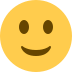 Miután mindenki egyenként eljutott az álompalotába, már beszélgethetünk is arról ki miről álmodott/álmodik! Változtak-e az álmaid, céljaid kiskorod óta, megtudhatod, ha kitöltöd az alábbi táblázatot! Aki szeretné megoszthatja társaival a válaszait! Te hogyan képzeled el a tökéletes életet most? Töltsd ki az ábrát!Az embernek benő idővel a feje lágya, mondják! Magyarázd meg a fenti szólást!Szerinted mi változik meg a gyermekben a felnőtté válás során?Az alábbiak közül melyik kijelentéssel értesz egyet és miért? Mi leszel, ha nagy leszel?Mi leszel, ha nagy leszel?Ezt válaszoltam ovis koromban:Így gondolom, most:Lehetetlennek tartottam?Lehetetlennek tartottam?Ezt válaszoltam ovis koromban:Így gondolom, most:Legmerészebb álmom, vágyam:Legmerészebb álmom, vágyam:Ezt válaszoltam ovis koromban:Így gondolom, most: